(Título de Tesis)Presenta: (Nombre completo)Tesis elaborada bajo la supervisión del comité de asesoría y aprobado como requisito parcial, para obtener el título de Ej. Maestro (a) / Doctor (a) en (nombre del posgrado)Aprobado por COMITÉ DE SUPERVISIÓN DE TRABAJO DE TESIS:DIRECTOR (A): _________________________________________________(Grado y nombre completo)ASESOR (A): ____________________________________________________              (Grado y nombre completo)ASESOR (A): ____________________________________________________             (Grado y nombre completo)ASESOR (A): ____________________________________________________             (Grado y nombre completo)ASESOR (A): ____________________________________________________             (Grado y nombre completo)Chetumal, Quintana Roo. México. (mes) de (año).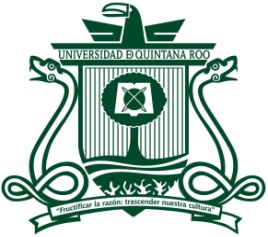 UNIVERSIDAD DE QUINTANA ROODivisión de Ciencias Sociales y Económico Administrativas